მარიამ საბანიძე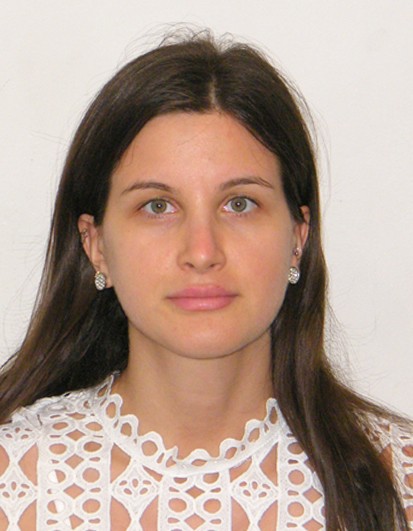 მობილური: 598384380ელ-ფოსტა msabanidze5@gmail.com ოჯახური მდგომარეობა: დასაოჯახებელი    დაბადების თარიღი: 05.02.1993განათლება	ივანე ჯავახიშვილის სახელობის თბილისის სახელმწიფო უნივერსიტეტი, საქართველო, 09.2015 - 07.2017იურისტი, იურიდიული მაგისტრიივანე ჯავახიშვილის სახელობის თბილისის სახელმწიფო უნივერსიტეტი, საქართველო, 09.2011 - 06.2015იურისტი, იურიდიული ბაკალავრისამუშაო გამოცდილება	ნოტარიუსის თანაშემწე, სანოტარო ბიურო, 10.07.2023 - დღემდე (2 თვე - 0 წელი 2 თვე და 10 დღე)ნოტარიუსის თანაშემწე, ქეთევან გრიგოლიას სანოტარო ბიურო, 22.03.2023 - 01.07.2023 (3 თვე - 0 წელი 3 თვე და 10 დღე)ნოტარიუსის თანაშემწე, თამარ გეფერიძის სანოტარო ბიურო, 01.02.2022 - 30.01.2023 (11 თვე - 0 წელი 11 თვე და 30 დღე)მოქალაქეთა მისაღების კონსულტანტი (მოვალეობის შემსრულებელი), სახალხო დამცველის აპარატი, 01.02.2019 - 01.03.2019 (1 თვე - 0 წელი 1 თვე და 1 დღე)სტაჟიორი, საქართველოს უზენაესი სასამართლო, 01.10.2017  - 01.04.2018  (6 თვე  - 0წელი 6 თვე და 1 დღე)ეთიკის კომისიის კლინიკის პრაქტიკანტი, საქართველოს ადვოკატთა ასოციაციის ეთიკის კომისია, 01.09.2016 - 01.01.2017 (4 თვე - 0 წელი 4 თვე და 1 დღე)იურიდიული კლინიკა ,,ჩემი ადვოკატის" პრაქტიკანტი, თბილისის მერიის ა(ა)იპ ,,სამართლებრივი დახმარებისა და ჩართულობის მუნიციპალური ცენტრი", 01.03.2016 - 01.06.2016 (3 თვე - 0 წელი 3 თვე და 1 დღე)ცხელი ხაზის ოპერატორი, სახალხო დამცველის აპარატი, 01.10.2015 - 01.12.2020 (62 თვე - 5 წელი 2 თვე და 1 დღე)სამოქალაქო, პოლიტიკური, ეკონომიკური, სოციალური და კულტურული უფლებების დაცვის დეპარტამენტის სტაჟიორი, სახალხო დამცველის აპარატი, 01.11.2014 - 01.10.2015 (11 თვე - 0 წელი 11 თვე და 1 დღე)სრული სტაჟი 90 თვე (7 წელი 6 თვე და 20 დღე )ენები	ქართული (მეტყველება: C2, წერა: C2) რუსული (მეტყველება: C1, წერა: B2) ინგლისური (მეტყველება: B2, წერა: B2) Korean (მეტყველება: A2, წერა: A2)კომპიუტერული პროგრამები	Microsoft Office Word (ძალიან კარგი), Microsoft Office Excel (კარგი), Microsoft Office Outlook (კარგი), eDocument (კარგი), Microsoft Office PowerPoint (ძალიან კარგი),ტრენინგები, სხვა მიღწევები	სსიპ საქართველოს იუსტიციის სასწავლო ცენტრი, 08.2023-08.2023 ნოტარიუსთა საკვალიფიკაციო გამოცდაAცადემყ ოფ Dიგიტალ Iნდუსტრიეს • ციფრული ინდუსტრიის აკადემია, 01.2023-02.2023 ქოფირაითინგის კურსიAცადემყ ოფ Dიგიტალ Iნდუსტრიეს • ციფრული ინდუსტრიის აკადემია, 05.2022დღემდე Hღ ადამიანური რესურსების მართვასაქართველოს ნოტარიუსთა პალატა, 11.2021-01.2022 ნოტარიუსის თანაშემწის სასწავლო კურსისაქართველოს სახალხო დამცველის აპარატი, 11.2019-11.2020 "სტრესი და მისი მართვა"United Nations High Commissioner For Refugees (UNHCR), საქართველოს სახალხო დამცველის აპარატი, 06.2018-06.2018,,ლტოლვილთა და მოქალაქეობის არმქონე პირთა საერთაშორისო დაცვა''ევროკავშირი საქართველოსთვის, საქართველოს სახალხო დამცველის აპარატი, 11.2017-11.2017,,დისკრიმინაციის აკრძალვის უახლესი სტანდარტები''ევროკავშირი საქართველოსთვის, საქართველოს სახალხო დამცველის აპარატი, 10.2017-10.2017,,არჩევნები - პრაქტიკა და საკანონმდებლო სიახლეები"ევროკავშირი საქართველოსთვის, საქართველოს სახალხო დამცველის აპარატი, 04.2017-04.2017,,გენდერი და ლგბტ საკითხები''ევროკავშირი საქართველოსთვის, 04.2017-04.2017,,სექსუალური შევიწროების აღმოფხვრა სამუშაო ადგილას''ევროკავშირი საქართველოსთვის, საქართველოს სახალხო დამცველის აპარატი, 04.2017-04.2017,,ეფექტიანი სატელეფონო კომუნიკაცია და მომსახურება''სახალხო დამცველის აპარატი, ფონდი ,,ღია საზოგადოება’’, არასამთავრობო ორგანიზაცია ,,სამართლიანი არჩევნები’’ (ISFED), 09.2016-09.2016სახალხო დამცველის საარჩევნო პროექტის რეგიონული კოორდინატორების, სასამართლო მონიტორების და მობილური ჯგუფებისთვისალიანს ჯგუფი ჰოლდინგი, 11.2015-11.2015,,Straight Line Masterclass By Jordan Belfort’’პროექტი ,,სახალხო დამცველის აპარატის საქმიანობის გაუმჯობესება საქართველოში’’, 11.2015-11.2015,,ადამიანის უფლებების დაცვა (ადამიანის უფლებათა ევროპული კონვენციის მიხედვით)’’ საქართველოს სახალხო დამცველის ოფისის თანამშრომლებისათვისდავით ბატონიშვილის სამართლის ინსტიტუტის სასწავლო ცენტრი, 05.2015-05.2015 ხელშეკრულების შედგენის მეთოდიკა კერძო სამართალშირეკომენდატორებითამარ გეფერიძე, თამარ გეფერიძის სანოტარო ბიურო, ნოტარიუსი, tgepheridze@notary.ge, ტელ. 574780514ნანა ბაკურაძე, ნანა ბაკურაძის სანოტარო ბიურო, ნოტარიუსიNana.bakuradze@gmail.com, ტელ. 599730500ქეთევან გრიგოლია, ქეთევან გრიგოლიას სანოტარო ბიურო, ნოტარიუსიkgrigolia@notary.ge, ტელ. 593127322საკონტაქტო ინფორმაცია	პირადი ნომერი: 01024080370 ფაქტობრივი მისამართი: თბილისი, ჟ. შარტავას ქ.N35/47, IV სადარბაზო, ბინა 224არეგისტრაციის მისამართი: თბილისი, მ. კოსტავას ქუჩა N63, ბინა 67